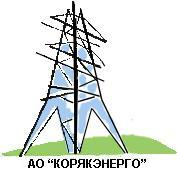 АКЦИОНЕРНОЕ ОБЩЕСТВО «КОРЯКЭНЕРГО»Извещение о внесении изменений в документацию запроса предложенийАО «Корякэнерго», далее – Заказчик, настоящим объявляет о внесении изменений в документацию запроса предложений в сфере «Инвестиционная программа. Теплоснабжение» для нужд АО «Корякэнерго»:Закупка № 146Лот № 1 «Работы по проведению инженерных изысканий и проектированию объекта «Модернизация системы теплоснабжения с. Усть-Хайрюзово»»ОКВЭД2:  71.12.11; 71.12.5ОКПД2:     71.12.19.000; 71.20.19.110Внести изменение в Документацию в  Приложение № 2 к части II «Информационная карта запроса предложений». Начальная цена за единицу товара, работы, услуги.» и принять его в следующей редакции:29.03.2018 г.Юридический адрес:683013, Камчатский край,г. Петропавловск-Камчатский,ул. Озерная, 41№ п/пНаименование работыСтоимость выполнения работы в рублях с учетом НДС1Работы по разработке проекта по объектам:- Строительство центральной котельной; - Строительство ЦТП с сетями 1 контура с. Усть-Хайрюзово;- Строительство тепловых сетей.3 000 000,002Работы по  проведению инженерно-геодезических изысканий по объектам:- Строительство центральной котельной; - Строительство ЦТП с сетями 1 контура; - Строительство тепловых сетей с. Усть-Хайрюзово».1 320 124,413Работы по  проведению инженерно-геологических изысканий по объектам:-Строительство центральной котельной с. Усть-Хайрюзово;- Строительство ЦТП с сетями 1 контура с. Усть-Хайрюзово;- Строительство тепловых сетей2 279 875,59